Kraków dnia 11.02.2020 r.Wykonawcy			http://bip.usdk.pl/EZP-271-2/108/PN/2019Zamawiający udziela poniżej odpowiedzi na wniesione zapytania i wnioski o wprowadzenie zmian do specyfikacji istotnych warunków zamówienia.Pytanie 1 Dotyczy Zadania 1 poz. 1 
Czy Zamawiający wymaga zaoferowania układów oddechowych o następujących parametrach:Jednorazowy, Jednopacjentowy, podwójnie podgrzewany układ oddechowy z komorą automatycznego pobierania wody, przewodem ciśnieniowym, dedykowany dla przepływów 0,3-4 l / min. Podwójna spiralna grzałka umieszczona wewnątrz ramienia wdechowego. Wycięcie „V” zapewniające włożenie sondy komory w prawidłowej orientacji w obrębie przepływu gazu. Niebieski i biały kolor rur w celu odróżnienia ramienia wdechowego i wydechowego. Obrotowe złącze Y ze zintegrowanym portem ssącym, w celu zminimalizowania przestrzeni martwej. W zestawie znajduje się zestaw adapterów umożliwiający stosowanie w szerokiej gamie respiratorów dla noworodków z możliwością podawania tlenku azotu. Ramię wydechowe zawierające membranę przepuszczającą parę wodną, ​​minimalizującą powstawanie mobilnego kondensatu. Zawiera także komorę nawilżania z automatycznym zestawem do pobierania wody i mechanizmem podwójnego pływaka (pierwotnego i wtórnego), aby zapobiec przepełnieniu wody. Każdy zestaw pacjenta znajduje się w jednym opakowaniu. Opakowanie zbiorcze a’10sztOdpowiedź 1: Wyjaśnienie: Nie, Zamawiający podtrzymuje zapisy SIWZ. Pytanie 2Zadanie 2 poz. 1Czy Zamawiający wymaga zaoferowania układów oddechowych o następujących parametrach:Jednorazowy Jednopacjentowy układ oddechowy do respiratora dla dorosłych, posiadający spiralną grzałkę w drenie na linii wdechowej, oraz na linii wydechowej: z dwoma kolorami rur odróżniającymi wdech i wydech. Minimalna długość ramienia wdechowego i ramienia wydechowego 1,5 m. Ramię wydechowe wykonane z materiału MicroCell, odpornego na zagniecenia/uszkodzenia (materiał przepuszczalny dla pary wodnej, zbudowany z milionów przepuszczalnych mikrokomórek), w komplecie filtr.  Wejście w grzałce na linii wdechowej musi zawierać trójkątne wcięcie, takie aby umożliwiło podłączenie czujnika temperatury stosowanego również do modelu nawilżacza MR 850 Fisher&Paykel. Komplet musi zawierać komorę z automatycznym pobieraniem wody, posiadająca dwa pływaki zabezpieczające przed przedostaniem się wody do układu oddechowego. Układ wraz z komorą musi tworzyć komplet tj. znajdować się w jednym opakowaniu. Czas użytkowania 14 dni. Pakowane po 10 szt. układów w 1 kartonie.Odpowiedź 2:Wyjaśnienie: Nie, Zamawiający podtrzymuje zapisy SIWZPytanie 3 Dotyczy §6 ust. 1 wzoru umowy – załącznik nr 1 do SIWZWnosimy o dokonanie modyfikacji ww. zapisu tak, aby zyskał brzmienie;„B/ w wysokości 0,5% wartości brutto niezrealizowanej w terminie dostawy jednostkowej za każdy rozpoczęty dzień zwłoki, jednak nie więcej niż 10% wartości brutto niezrealizowanej dostawy;C/ w wysokości 0,5% wartości brutto reklamowanego przedmiotu umowy odpowiednio za każdy rozpoczęty dzień zwłoki(…).”Odpowiedź 3: Wyjaśnienie: Zamawiający podtrzymuje zapisy SIWZ.Pytanie 4Zadanie 1, punkt 5Czy Zamawiający dopuści układ którego ramię wdechowe ma 1,6 m Odpowiedź 4: Wyjaśnienie: Tak, Zamawiający dopuszcza układ, którego ramię wdechowe ma 1,6 [m]Pytanie 5Zadanie 1, punkt 13Czy Zamawiający dopuści zestaw adapterów do tlenku azotu i do nebulizacji pakowanych  osobno.Odpowiedź 5:Wyjaśnienie: Nie, Zamawiający nie dopuści adapterów do tlenku azotu i nebulizacji pakowanych osobno. Zamawiający podtrzymuje zapisy SIWZ.Pytanie 6:Zadanie 1, punkt 15Czy Zamawiający dopuści układ oddechowy bez etykietyOdpowiedź 6:Wyjaśnienie: Nie, Zamawiający nie dopuści. Zamawiający podtrzymuje zapisy SIWZ.Pytanie 7:Dotyczy zadanie 2  Punkt 5Czy Zamawiający dopuści układ oddechowy którego ramię wdechowe ma 1,6m Odpowiedź 7:Wyjaśnienie: Tak, Zamawiający dopuszcza układ, którego ramię wdechowe ma 1,6 [m].Pytanie 8:Zadanie 1 Poz. 1 Jednorazowe układy oddechoweCechą układu oddechowego wpływającą na ograniczenie i ochronę przed kolonizacją przez drobnoustroje jest ochrona przeciwdrobnoustrojowa oparta na działaniu jonów srebra. Czy Zamawiający, ze względu na bezpieczeństwo i ochronę pacjentów przedwcześnie urodzonych, których organizmy są w szczególności narażone na działanie drobnoustrojów chorobotwórczych, wymaga aby oferowany układ posiadał ochronę przeciwdrobnoustrojową opartą na działaniu jonów srebra i był przeznaczony do stosowania w wydłużonym okresie do 14 dni? Jest to niezwykle korzystne dla dobrostanu najmniejszego pacjenta, u którego każdorazowa wymiana układu generuje traumę i zwiększa ryzyko zakażeń.Odpowiedź 8:Zmiana: Zmawiający dopuszcza, ale nie wymaga. Pytanie 9: Zadanie 1 Pkt. 5 – Prosimy o dopuszczenie układu o długości odcinka podgrzewanego 1,2mDługość podgrzewanego odcinka wdechowego, a w szczególności rodzaj i długość umieszczonej w nim grzałki, przekładają się bezpośrednio na takie parametry jak wydajność ogrzewania gazów oddechowych oraz powstawanie i gromadzenie kondensatu w obwodzie oddechowym. Proponowany przez nas układ oddechowy z odcinkiem wdechowym o dł. 1,2 m z grzałką daje doskonałe rezultaty w tym zakresie, gdyż nie powoduje skraplania lub powstające skraplanie jest minimalne i nie zakłóca prowadzonej terapii.Odpowiedź 9:Wyjaśnienie: Nie, Zamawiający nie dopuszcza układu o długości odcinka wdechowego (podgrzewanego) 1,2 [m]. Zamawiający podtrzymuje zapisy SIWZPytanie 10:Zadanie 1 Pkt. 7  Prosimy o dopuszczenie układu o długości odcinka przedłużającego do inkubatora 0,3 m i portem czujnika temperatury umieszczonym w odległości ok. 30 cm od trójnika.Odpowiedź 10: Wyjaśnienie: Nie, Zamawiający nie dopuszcza układu o długości odcinka przedłużającego do inkubatora 0,3 [m] Zamawiający podtrzymuje zapisy SIWZ.Pytanie 11:Zadanie 1 Pkt. 8 Prosimy o dopuszczenie układu o długości odcinka przedłużającego do inkubatora 0,3 m i portem czujnika temperatury umieszczonym w odległości ok. 30 cm od trójnika.Odpowiedź 11:Wyjaśnienie: Nie, Zmawiający nie dopuszcza układu z portem czujnika temperatury umieszczonym w odległości ok 0,3 [m] od trójnika. Zamawiający podtrzymuje zapisy SIWZPytanie 12:Zadanie 1 Pkt. 12 Prosimy o dopuszczenie komory pozbawionej osłony przeciw oparzeniowej.Odpowiedź 12:Wyjaśnienie: Nie, Zamawiający nie dopuszcza komory pozbawionej osłony przeciw oparzeniowej, Zamawiający podtrzymuje zapisy SIWZ.Pytanie 13:Zadanie 1 Pkt. 15 Prosimy o dopuszczenie etykiety dziennej o wymiarach 25x10 mm.Odpowiedź 13:Zmiana: Zamawiający dopuszcza etykietę dzienną o wymiarach 25x10 [mm]Pytanie 14: Zadanie 2 poz. 1 Cechą układu oddechowego wpływającą na ograniczenie i ochronę przed kolonizacją przez drobnoustroje jest ochrona przeciwdrobnoustrojowa oparta na działaniu jonów srebra. Czy Zamawiający, wymaga aby oferowany układ posiadał ochronę przeciwdrobnoustrojową?Prosimy o informację czy układ ma być przystosowany do przepływu powyżej 4L/min?Odpowiedź 14:Zmiana: Zamawiający dopuszcza, ale nie wymaga. Pytanie 15:Zadanie 2 poz. 5  Prosimy o dopuszczenie układu o długości odcinka podgrzewanego 1,2mOdpowiedź15:Wyjaśnienie: Nie, Zamawiający nie dopuszcza układów o długości odcinka wdechowego (podgrzewanego) 1,2 [m], Zmawiający podtrzymuje zapisy SIWZ. Pytanie 16:Zadanie 2 poz. 8 Prosimy o dopuszczenie komory pozbawionej osłony przeciw oparzeniowej.Odpowiedź 16:Wyjaśnienie: Nie, Zamawiający nie dopuszcza komory pozbawionej osłony przeciw oparzeniowej, Zamawiający podtrzymuje zapisy SIWZPytanie 17: Zadanie 3 Poz. 1 Cechą układu oddechowego wpływającą na ograniczenie i ochronę przed kolonizacją przez drobnoustroje jest ochrona przeciwdrobnoustrojowa oparta na działaniu jonów srebra. Czy Zamawiający, ze względu na bezpieczeństwo i ochronę pacjentów przedwcześnie urodzonych, których organizmy są w szczególności narażone na działanie drobnoustrojów chorobotwórczych, wymaga aby oferowany układ posiadał ochronę przeciwdrobnoustrojową opartą na działaniu jonów srebra?W związku z wycofaniem z produkcji i niedostępnością układów z generatorem kulistym prosimy o dopuszczenie układu do nCPAP o następujących parametrach:- odcinek wdechowy podgrzewany dł. ,  wew. 10 mm, odcinek do inkubatora dł. 0,3m,- odcinek wydechowy niepodgrzewany z perforacją w postaci regularnych otworów zabezpieczających   przed okluzją, umiejscowionych na wierzchołkach karbowań, na całej długości odcinka,- odcinek łączący nawilżacz z respiratorem dł. 0,6 m,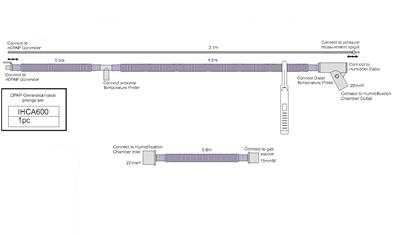 - odcinek do pomiaru ciśnienia dł. 2,1 m,- generator z dwoma kanałami oddechowymi,- komora nawilżacza z automatycznym napełnianiem wodą.Odpowiedź 17: Zmiana: Zmawiający dopuszcza, ale nie wymaga.Pytanie 18: Pkt 4 Generator. Czy Zamawiający wymaga zaoferowania generatora przystosowanego do umocowania do czepca do terapii wymiennych dzięki czemu możliwe jest sterowanie szczelnością poprzez tworzenie tzw. garbu lub niecki i zmniejszenie ilości urazów tkanek nosa oraz powikłań terapii, co dodatkowo skutkuje obniżeniem kosztów leczenia dzięki uzyskaniu takiej stabilności połączeń, która wpływa na ograniczenie ilości niepowodzeń terapii.W związku z powyższym prosimy o doprecyzowanie czy Zamawiający oczekuje zestawu generatora umożliwiającego zamocowanie systemu na czapeczce i czepcu dzięki:generatorowi IF z elastycznymi i miękkimi paskami mocującymi z pętelkami do zaczepienia rzepów z jednej strony, zakończone zwężanymi, usztywnianymi i karbowanymi końcówkami, które ułatwiają montaż generatora do czapeczki,kołysce do zamocowania generatora na czepcu, wykonanej z elastycznego tworzywa w kształcie litery T,  z rzepem mocującym?Odpowiedź 18:Wyjaśnienie: Tak, Zamawiający wymaga zaoferowania generatora przystosowanego do umocowania do czepca do terapii wymiennych umożliwiających sterowanie szczelnością i zmniejszenie ilości urazów tkanek nosa oraz powikłań terapii.Pytanie 19:Pkt. 2 Czapeczka. Prosimy o dookreślenie czy Zamawiający wymaga zaoferowania czapeczki stosowanej wymiennie z czepcem do terapii wymiennych w zależności od stanu zdrowia pacjenta dając personelowi możliwość wyboru najoptymalniejszego rozwiązania? Dzięki paskowej konstrukcji czepca można regulować jego obwód do aktualnego rozmiaru i fizjologicznego kształtu głowy małego pacjenta w zależności od sytuacji – w przypadku obrzęku lub ustąpienia obrzęku bądź u pacjenta poddawanego długoterminowej terapii w miarę wzrostu dziecka bez konieczności zmiany rozmiaru, zabezpieczając tym samym przed deformacją główki i redukując ilość zużywanych mocowań w trakcie terapii, co znacznie obniża koszty leczenia. Ponadto proponowane mocowanie gwarantuje możliwość dostępu do naczyń w dowolnym miejscu na głowie pacjenta, sterowanie szczelnością poprzez tworzenie tzw. garbu lub niecki, zmniejszenie ilości urazów tkanek nosa i powikłań terapii oraz obniżenie kosztów ich leczenia, uzyskania takiej stabilności połączeń, która wpływa na ograniczenie ilości niepowodzeń terapii.Odpowiedź 19: Wyjaśnienie: Tak, Zamawiający wymaga zaoferowania czapeczki stosowanej wymiennie z czepcem do terapii wymiennych w zależności od stanu zdrowia pacjenta. Pytanie 20:Pkt. 3 Maska nosowa. Prosimy o dopuszczenie masek w rozm. S, M, L, XL.Odpowiedź 20: Zmiana: Zamawiający dopuszcza ale nie wymaga.Pytanie 21:Pakiet 1 Zwracamy się z prośbą o dopuszczenie w w/w pakiecie układu o poniższych parametrach.Jednorazowy, noworodkowy układ oddechowy: dwuramienny pojedynczo podgrzewany, kompatybilny z markami popularnych nawilżaczy używanych na oddziałach szpitalnych. Odcinek podgrzewany wdechowy o długości 150 cm, odcinek wydechowy niepodgrzewany z pułapką wodną o długości 160 cm (odcinek przedłużający ramię wdechowe do inkubatora – długość 30 cm), dren ciśnieniowy o długości 180 cm. Dwa kolory rur odróżniające wdech, wydech. Układ zawierający spiralny przewód grzałki, pomagający redukować kondensację i sprzyja idealnemu nawilżeniu podawanego gazu. Obrotowy port pacjenta ułatwia prawidłowe ułożenie układu np. w inkubatorze. Lekki i elastyczny materiał, z którego wykonane są rury zapewnia prawidłowe, wysokowydajne ogrzewanie. Układ zawierający dwa odcinki o dł. 60 cm łączące respirator z komorą nawilżającą 1. 22/22/ mm 2. 22/15 mm.W zastawie komplet adapterów umożliwiających podłączenie układu do różnych typów respiratorów, oraz adaptery umożliwiające podłączenie urządzenia do podaży tlenku azotu. Układ zawierający komorę z automatycznym poborem wody. Komora wyposażona w dwa pływaki kontrolujące prawidłowy poziom wody w komorze oraz zapobiegające przedostaniu się wody do układu pacjenta. Dodatkowo w komorze pływający indykator poziomu wody. Układ, komora stanowią komplet tj. znajdują się w jednym opakowaniu, które ma oznaczoną datę produkcji i ważności produktu. Możliwości stosowania układu 7 dni u jednego pacjenta, układ wykonany z materiałów niezawierających DEHP, BPA.
Odpowiedź 21:Wyjaśnienie: Nie, Zamawiający nie dopuszcza układu o długości odcinka wdechowego (podgrzewanego) 1,5 [m], Zamawiający podtrzymuje zapisy SIWZ.Pytanie 22:Pakiet nr 2 Zwracamy się z prośbą o dopuszczenie w w/w pakiecie układu o poniższych parametrach.Układ oddechowy dla dorosłych do respiratorów – jedn. Użytku, biologicznie czysty- posiadający spiralną grzałkę w derenie na linii wdechowej i grzałkę na linii wydechowej z dwoma kolorami rur odróżniających wdech i wydech- w kpl. dren proksymalny, posiadający kpl. adapterów umożliwiających stosowanie układu do różnych typów respiratorówUkład zawierający komorę z automatycznym poborem wody o pojemności 245 ml. Komora wyposażona w dwa pływaki kontrolujące prawidłowy poziom wody w komorze oraz zapobiegające przedostaniu się wody do układu pacjenta.Układ, komora stanowią komplet tj. znajdują się w jednym opakowaniu, które ma oznaczoną datę produkcji i ważności produktu.Możliwości stosowania układu 30 dni u jednego pacjenta, układ wykonany z materiałów niezawierających DEHP,BPOdpowiedź 22:Wyjaśnienie: Nie, Zamawiający nie dopuszcza układu posiadającego grzałkę na linii wdechowej i wydechowej.  Zamawiający podtrzymuje zapisy SIWZ.Pytanie 23:Pakiet nr 3 poz. 1 Zawracamy się z prośbą o dopuszczenie układu wraz z generatorem o niżej podanych parametrach:Układ oddechowy do aparatu Infant Flow SiPAP z generatorem mocowanym na zaczepie kołyskowym, przeznaczony dla noworodków i wcześniaków.Układ kompatybilny z aparatem Infant Flow SiPAP oraz nawilżaczem typu MR850 ARU.Skład zestawu:UKŁAD – Jednorazowy, noworodkowy układ oddechowy: ramię podgrzewane, kompatybilne z markami popularnych nawilżaczy używanych na oddziałach szpitalnych. Odcinek podgrzewany wdechowy o długości140 cm, (odcinek przedłużający ramię wdechowe do inkubatora – długość 30 cm), dren ciśnieniowy o długości 180 cm.Układ zawierający spiralny przewód grzałki, pomagający redukować kondensację i sprzyja idealnemu nawilżeniu podawanego gazu.Lekki i elastyczny materiał, z którego wykonane są rury zapewnia prawidłowe, wysokowydajne ogrzewanie. Układ zawierający komorę z automatycznym poborem wody o pojemności 245 ml. Komora wyposażona w dwa pływaki kontrolujące prawidłowy poziom wody w komorze oraz zapobiegające przedostaniu się wody do układu pacjenta.Układ i komora stanowią komplet tj. znajdują się w jednym opakowaniu. Etykieta zawiera datę ważności produktu. Możliwość stosowania układu 30 dni u jednego pacjenta, układ wykonany z materiałów niezawierających DEHP,BPA.GRENERATOR – umożliwiający podłączenie noworodka do układu oddechowego, linia wdechowa połączona generatorem poprzez przegub obrotowy, mocowany do czapki za pomocą tasiemek. Końcówka donosowa łącząca generator z noworodkiem, 3 szt. w komplecie w różnych rozmiarach.Odpowiedź 23:Zmiana: Tak, Zamawiający dopuszcza.Z poważaniemZ-ca Dyrektora ds. Lecznictwalek. med. Andrzej Bałaga